Contact: Yonghwan Jinyohan2.jin@samsung.com                   Job Description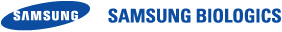                    Job Description                   Job Description                   Job DescriptionTeam /PartMSAT/ MT Cell CultureTitleLead Scientist PositionPositionPositionPositionProvide strategic and Lead level leadership for the Manufacturing technology part planning, organizing, directing and evaluating all activities of the MSAT to ensure the safety and reliability of client products, and to comply with quality and regulatory requirements. Work closely with manufacturing and quality to ensure process robustness and product quality. Identify potential risks associated with MSAT and lead teams to resolve technical transfer/ deviation/ process monitoring issues.Provide strategic and Lead level leadership for the Manufacturing technology part planning, organizing, directing and evaluating all activities of the MSAT to ensure the safety and reliability of client products, and to comply with quality and regulatory requirements. Work closely with manufacturing and quality to ensure process robustness and product quality. Identify potential risks associated with MSAT and lead teams to resolve technical transfer/ deviation/ process monitoring issues.Provide strategic and Lead level leadership for the Manufacturing technology part planning, organizing, directing and evaluating all activities of the MSAT to ensure the safety and reliability of client products, and to comply with quality and regulatory requirements. Work closely with manufacturing and quality to ensure process robustness and product quality. Identify potential risks associated with MSAT and lead teams to resolve technical transfer/ deviation/ process monitoring issues.Provide strategic and Lead level leadership for the Manufacturing technology part planning, organizing, directing and evaluating all activities of the MSAT to ensure the safety and reliability of client products, and to comply with quality and regulatory requirements. Work closely with manufacturing and quality to ensure process robustness and product quality. Identify potential risks associated with MSAT and lead teams to resolve technical transfer/ deviation/ process monitoring issues.ResponsibilitiesResponsibilitiesResponsibilitiesResponsibilities [Tech transfer]Read and request customer technical documentAuthor/Review/Approve Technical Transfer Documentation and process validation study protocol/reportFinal review and align MBR/QC sample SOP with PCSReview/finalize training material) [Deviation & change control]Lead and assign deviation investigationSet up CAPA/ Effectiveness CheckAuthor/Review/Approve deviation investigation & change control[Process Monitoring]Review/Approve process monitoring/trending data for cell culture process parameter Review the issue related to process parameter excursion and suggest resolutionReview/Oversee process monitoring result to customer and SBL internal departmentAuthor/Review process monitoring planAuthor/Review/Approve Campaign Summary Report[Supplemental Sample]Review and approve Supplemental Sample Technical Memo and review MBR attachmentReview supplemental sample result for lot release and required document for supplemental sample shipping.  [Tech transfer]Read and request customer technical documentAuthor/Review/Approve Technical Transfer Documentation and process validation study protocol/reportFinal review and align MBR/QC sample SOP with PCSReview/finalize training material) [Deviation & change control]Lead and assign deviation investigationSet up CAPA/ Effectiveness CheckAuthor/Review/Approve deviation investigation & change control[Process Monitoring]Review/Approve process monitoring/trending data for cell culture process parameter Review the issue related to process parameter excursion and suggest resolutionReview/Oversee process monitoring result to customer and SBL internal departmentAuthor/Review process monitoring planAuthor/Review/Approve Campaign Summary Report[Supplemental Sample]Review and approve Supplemental Sample Technical Memo and review MBR attachmentReview supplemental sample result for lot release and required document for supplemental sample shipping.  [Tech transfer]Read and request customer technical documentAuthor/Review/Approve Technical Transfer Documentation and process validation study protocol/reportFinal review and align MBR/QC sample SOP with PCSReview/finalize training material) [Deviation & change control]Lead and assign deviation investigationSet up CAPA/ Effectiveness CheckAuthor/Review/Approve deviation investigation & change control[Process Monitoring]Review/Approve process monitoring/trending data for cell culture process parameter Review the issue related to process parameter excursion and suggest resolutionReview/Oversee process monitoring result to customer and SBL internal departmentAuthor/Review process monitoring planAuthor/Review/Approve Campaign Summary Report[Supplemental Sample]Review and approve Supplemental Sample Technical Memo and review MBR attachmentReview supplemental sample result for lot release and required document for supplemental sample shipping.  [Tech transfer]Read and request customer technical documentAuthor/Review/Approve Technical Transfer Documentation and process validation study protocol/reportFinal review and align MBR/QC sample SOP with PCSReview/finalize training material) [Deviation & change control]Lead and assign deviation investigationSet up CAPA/ Effectiveness CheckAuthor/Review/Approve deviation investigation & change control[Process Monitoring]Review/Approve process monitoring/trending data for cell culture process parameter Review the issue related to process parameter excursion and suggest resolutionReview/Oversee process monitoring result to customer and SBL internal departmentAuthor/Review process monitoring planAuthor/Review/Approve Campaign Summary Report[Supplemental Sample]Review and approve Supplemental Sample Technical Memo and review MBR attachmentReview supplemental sample result for lot release and required document for supplemental sample shipping. Qualification / RequirementsQualification / RequirementsQualification / RequirementsQualification / RequirementsMTEducation:Bachelor’s degree or advanced degree in Microbiology, Biology, Chemistry or other Science.Experience:At least thirteen years’ experience in FDA related manufacturing facility, process development or technology transfer Knowledge of Quality Systems/ or Process Operation is preferredAdvanced degree personnel requirements will be modified in commensurate with the degree achieved.Special Skills or Abilities:Excellent oral and written communication skills in English Excellent organization skills and attention to detailsKnowledge of ICH, EU and FDA regulations and cGMPsDemonstrated ability to handle confidential information Expertise in using Microsoft Word, Excel, Access, Power Point, JMP, DiscoverantMTEducation:Bachelor’s degree or advanced degree in Microbiology, Biology, Chemistry or other Science.Experience:At least thirteen years’ experience in FDA related manufacturing facility, process development or technology transfer Knowledge of Quality Systems/ or Process Operation is preferredAdvanced degree personnel requirements will be modified in commensurate with the degree achieved.Special Skills or Abilities:Excellent oral and written communication skills in English Excellent organization skills and attention to detailsKnowledge of ICH, EU and FDA regulations and cGMPsDemonstrated ability to handle confidential information Expertise in using Microsoft Word, Excel, Access, Power Point, JMP, DiscoverantMTEducation:Bachelor’s degree or advanced degree in Microbiology, Biology, Chemistry or other Science.Experience:At least thirteen years’ experience in FDA related manufacturing facility, process development or technology transfer Knowledge of Quality Systems/ or Process Operation is preferredAdvanced degree personnel requirements will be modified in commensurate with the degree achieved.Special Skills or Abilities:Excellent oral and written communication skills in English Excellent organization skills and attention to detailsKnowledge of ICH, EU and FDA regulations and cGMPsDemonstrated ability to handle confidential information Expertise in using Microsoft Word, Excel, Access, Power Point, JMP, DiscoverantMTEducation:Bachelor’s degree or advanced degree in Microbiology, Biology, Chemistry or other Science.Experience:At least thirteen years’ experience in FDA related manufacturing facility, process development or technology transfer Knowledge of Quality Systems/ or Process Operation is preferredAdvanced degree personnel requirements will be modified in commensurate with the degree achieved.Special Skills or Abilities:Excellent oral and written communication skills in English Excellent organization skills and attention to detailsKnowledge of ICH, EU and FDA regulations and cGMPsDemonstrated ability to handle confidential information Expertise in using Microsoft Word, Excel, Access, Power Point, JMP, Discoverant